U Školy 39Zastávka664 84IČO 494 598 99 546 411 023Gymnázium T. G. Masaryka Zastávka, příspěvková organizace                             PozvánkaPrvní třídnická hodina 1. ročníku šestiletého vzdělávacího oboru 79-41-K/61 pro školní rok 2021/2022 se uskuteční ve školní jídelně v suterénu budovy školy  v pondělí 28. června 2021 v 16 hodin v budově Gymnázia T. G. Masaryka v Zastávce.Součástí přílohy je i informace a přihláška na vydání mezinárodního studentského průkazu ISIC. Tento průkaz, kromě toho, že je identifikačním dokladem žáka naší školy, funguje i jako čipová vstupní karta do školy a  jako čip ke stravování ve školní jídelně. Ostatní důležité informace najdete v příloze „školní průkaz ISIC“.                                                                                       Ve škole je možné se přihlásit od 1. 9. 2021 ke stravování ve školní jídelně, přihláška ke stravování je ke stažení na stránkách školy – složka školní jídelna.Součástí školního vzdělávacího programu je úvodní adaptační kurz studentů primy šestiletého studia, který proběhne ve dnech 7. – 9. 9. 2021. Na schůzce 28. 6. 2021 se bude vybírat záloha ve výši 1.000 Kč. Od 1. 7. do 3. 9. 2021 je možné zálohu uhradit i převodem na účet 115-1923890237/0100, variabilní symbol platby je 3078, specifický symbol napište 1.Na první třídní schůzce se budou vybírat ještě peníze související s nákupem pomůcek - pracovní sešity (AJ),   Gymnazijní společností, ISIC kartami a některými dalšími výdaji. Tato částka bude činit asi 1000 Kč. Na této schůzce je také nutné odevzdat volbu druhého cizího jazyka, pokud jste ji už nenahlásili při přebírání rozhodnutí o přijetí.                                                                                                Mgr. Libor Hejda 	       ředitel školy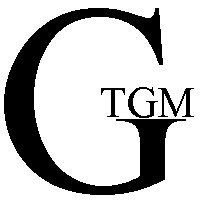 